МБДОУ центр развития ребенка - детский сад №4 «Золотая рыбка» Пушкинского муниципального районаКонспект открытой непосредственно образовательной деятельности в образовательной области «Познание»Тема: «Сравнение по длине. Измерение длины.»Составитель:Евсеева Н. Е.воспитатель группы №2г. Пушкино2013-2014 учебный годПрограммное содержание.Закрепить умение сравнивать длины предметов «на глаз» и с помощью непосредственного наложения, ввести речевую практику слова «длиннее», «короче».Формировать представление об измерении длины с помощью мерки. Развивать умение ориентироваться на листе бумаги, устойчивое внимание, глазомер, моторику рук.Оборудование:  3 шарфа- «удава» (шарфы, на одном конце завязаны узлы-«головы»), наглядная инструкция «измерение длины с помощью мерки»; раздаточный (по количеству детей): листы бумаги в клеточку, карандаши простые, цветные полоски картона длиной 15, 14 и 12 см, белые полоски длиной 20 см, полоски-мерки длиной 5 и 4 см.Предварительная работа: Чтение рассказа Г. Остера «Это я ползу», Просмотр мультфильма «38 попугаев», д/и «Найди отличия». Ход занятия:Воспитатель: Ребята, сегодня я пришла в сад очень рано и удивилась, когда на пороге меня поджидали гости. Они хотят с вами познакомиться, но боятся, что вы их испугаетесь… И чтобы проверить, так это или нет, гости придумали для вас задание: нарисовать их. Я вам в этом помогу. (воспитатель предлагает взять детям листы в клеточку, где нарисована красная точка, и карандаши для выполнения математического диктанта).Математический диктант:1 клетка вправо2 клетки вверх3 клетки вправо2 клетки вниз2 клетки вправо1 клетка вниз3тклетки влево2 клетки вверх1 клетка влево2 клетки вниз3 клетки влево4 клетки вверх1 клетка влево1 клетка вверх2 клетки вправо4 клетки внизВоспитатель: кто же пришел к нам в гости сегодня? (Змея, удав) Это удавы, ребята. Не испугаетесь? (достает «удавов», сделанных из детских шарфов) Ребята, удавы целое утро спорили, кто же из них длиннее, но так и не смогли решить. Давайте им поможем. (предлагает детям сравнить «удавов» «на глаз» сначала по 2, затем всех трех, обращает внимание на то, что ответ должен быть полным: «красный удав длиннее белого», зеленый удав короче красного»- Ребята, а как вы узнаете, кто из вас выше, кто ниже?( Встанем рядом, или спиной дуг к другу и определим, чья голова выше, а чья ниже)(Воспитатель предлагает половине группы встать попарно, другая половина детей определяет, сравнивает пары; потом ребята меняются)Воспитатель: у вас на столах лежат три цветные полоски, кто знает, как сравнить их по длине (надо приложить одну к другой)- Можно ли приложить так?- Нет, надо приложить, чтоб один конец у них совпадал.Воспитатель предлагает детям сравнить полоски самостоятельно, затем спрашивает о результатах 2-3 детей, и есть ли другие варианты ответов.Воспитатель: Спасибо, вы очень помогли удавам: научили их сравнивать длину. И теперь они не будут ссорится.Физкультминутка.Мы похлопаем в ладоши 
Мы похлопаем в ладоши 
Дружно, веселее. 
Наши ножки постучали 
Дружно, веселее. 
По коленочкам ударим 
Тише, тише, тише. 
Наши ручки поднимайтесь 
Выше, выше, выше. 
Наши ручки закружились, 
Ниже опустились, 
Завертелись, завертелись 
И остановились. (Движения выполняем в соответствии с текстом.)Воспитатель вызывает самого высокого и самого низкого ребенка, просит поочередно измерить шагами одно и то же расстояние (от удава до удава), дети хором считают шаги.Воспитатель: Как же так получилось, что расстояние одно и то же, а количество шагов разное? (шаги были разные: большие и маленькие). У кого шагов получилось больше? У кого меньше?Воспитатель предлагает детям измерить белую полоску (20 см)разными мерками (5 и 4 см), для наглядности используя пошаговую инструкции с показом.1-й шаг2-й шаг3-й шаг4-й шаг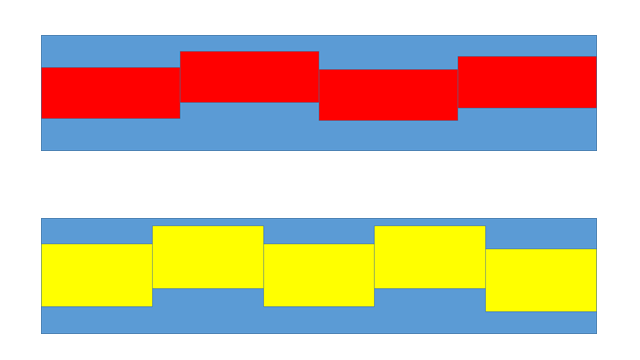 Воспитатель: Ребята, что вы заметили? (Чем больше мерка, тем меньше результат измерения, и наоборот)Итог занятия:-Что нового вы узнали сегодня на занятии? Что было самым интересным? Как можно измерить длину полоски? Предлагаю вам, ребята, самим изготовить дома мерку и измерить свою любимую игрушку, или папу с мамой. Желаю удачи!